Månedsplan for oktober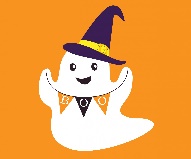 Tema: HØST/ HELLOWEEN Hei!Litt info:Uke 41 er skolens høstferieuke. På grunn av ferieavvikling går en del av ukens faste aktiviteter ut denne uken. Fint om dere gir oss beskjed dersom dere skal ha fri hele uken, eller deler av uken. Fredag 6. oktober blir det pyjamasfest på avdelingen. Da kan barna komme i pyjamas og ha med seg kosedyr og pute hvis de ønsker det. Festen er på formiddagen, etter lunsj tar vi på vanlige klær og går ut.Tirsdag 17. inviterer vi på gjensynsfest for barna som gikk her i fjor. Vi gleder oss til å se de igjen.  Mer info om markering av FN- dagen, og Helloween fest kommer senere.Ny FAU – representant på Bjørnebo:Therese Rage Nygaard (mammaen til Ola)Vara: Morten Hervik Osmundsen ( pappaen til Jonas) Vi ønsker dere en riktig fin måned, ta kontakt dersom det er noe dere lurer på.Janne, Sanji, Marit og Arna2.Barnemøte.Tema: VennerVelgeordenshjelper3.Blå gruppe: FørskoletreningRød og gul gruppe: Tur til biblioteket4.SmågrupperVi baker rundstykker5.Ut på tur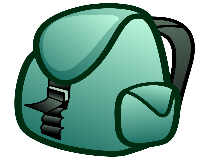 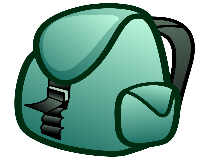 6.Pyjamasfest & kosedyrfest på avdelingenTa-med-leker-dag9.Skolens høstferieuke.Velge ordenshjelper Smørelunsj10.Hipp hurra!Nikodem fyller 4 år11.SmågrupperVi baker rundstykker12.Ut på tur13.Varm lunsj: Ta-med-leker-dag16.Barnemøte:Tema: HøstVelgeordenshjelperSmørelunsj17.Førskoletrening. SmågrupperGjensynsfest fra 13.30 til 15.30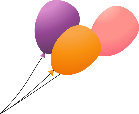 18.SmågrupperVi baker rundstykker19.Ut på tur20.Varm lunsjTa-med-leker-dag23.Barnemøte Tema: FN- dagenVelge ordenshjelperSmørelunsj24.Førskoletrening FN – dagen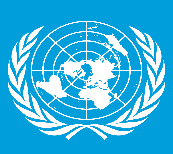 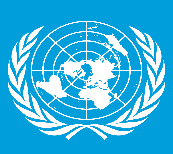 25.Vi baker rundstykkerSmågrupper/ Minirøris26.Ut på tur27.Varm lunsjTa-med-leker-dag30.BarnemøteTema: Helloween Velge ordenshjelperSmørelunsj31.Helloween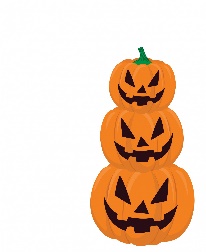 